О внесении изменений в постановление главы Завитинского муниципального округаот 22.12.2021 № 639В целях актуализации муниципального правового актап о с т а н о в л я ю: 1. Внести в постановление главы Завитинского муниципального округа от 22.12.2021 № 639 «Об утверждении муниципальной программы «Формирование современной городской среды на территории города Завитинска» следующие изменения:1.1.   таблицу № 1 раздела 2 муниципальной программы «Формирование современной городской среды на территории города Завитинска» изложить в новой редакции: Таблица № 1                          Перечень общественных территорий города Завитинска2. Настоящее постановление подлежит официальному опубликованию.3. Контроль за исполнением настоящего постановления оставляю за собой.Исполняющий обязанности главыЗавитинского муниципального округа                                                         А.Н.МацканИсполнитель: Исполняющий обязанности начальника отдела   муниципального хозяйства администрации Завитинского муниципального округа                                                                                             Т.В.РябоконьСогласовано:Исполняющий обязанности начальника отдела по правовым и социальным вопросам администрации Завитинского муниципального округа                                                                                Л.В.КапустинаЗаместитель главы администрации Завитинского муниципального округа по работе с территориями                                                                                 Е.В.Розенко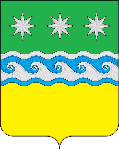 АДМИНИСТРАЦИЯ ЗАВИТИНСКОГО МУНИЦИПАЛЬНОГО ОКРУГА ГЛАВА ЗАВИТИНСКОГО МУНИЦИПАЛЬНОГО ОКРУГАП О С Т А Н О В Л Е Н И Еот 19 августа 2022                                                                                                       № 705г. Завитинск№ п/пНаименование территорииАдрес местонахождения территорииГод реализации1Городской парк ул. Куйбышева, 3020192Автогородокул. Красноармейская20203Зона отдыхаул. Кооперативная,5920214Детская площадка «Винни Пух»пер. Почтовый20225Железнодорожный скверул. Кирова, 1920236Аллеяпер. Почтовый, 220247Паркул. Зеленая, 220248Городская площадьул. Кооперативная в границах улиц Красноармейская - Куйбышева20249Скверугол ул. Бульварная – ул. Комсомольская202410Сквер памяти репрессированным гражданам Завитинского районаул. Куйбышева, 55202411Парк «Победы»ул. Осовиахимовская, 8202412Детская площадкаул. Дзержинского202413«Спортивно-игровая площадка»ул. Куйбышева, 592024